第2回　長野県災害福祉支援ネットワークセミナー　参加申込書■参加申込者※上記記載内容は、本セミナーの参加取りまとめのみに使用することとし他目的には使用いたしません。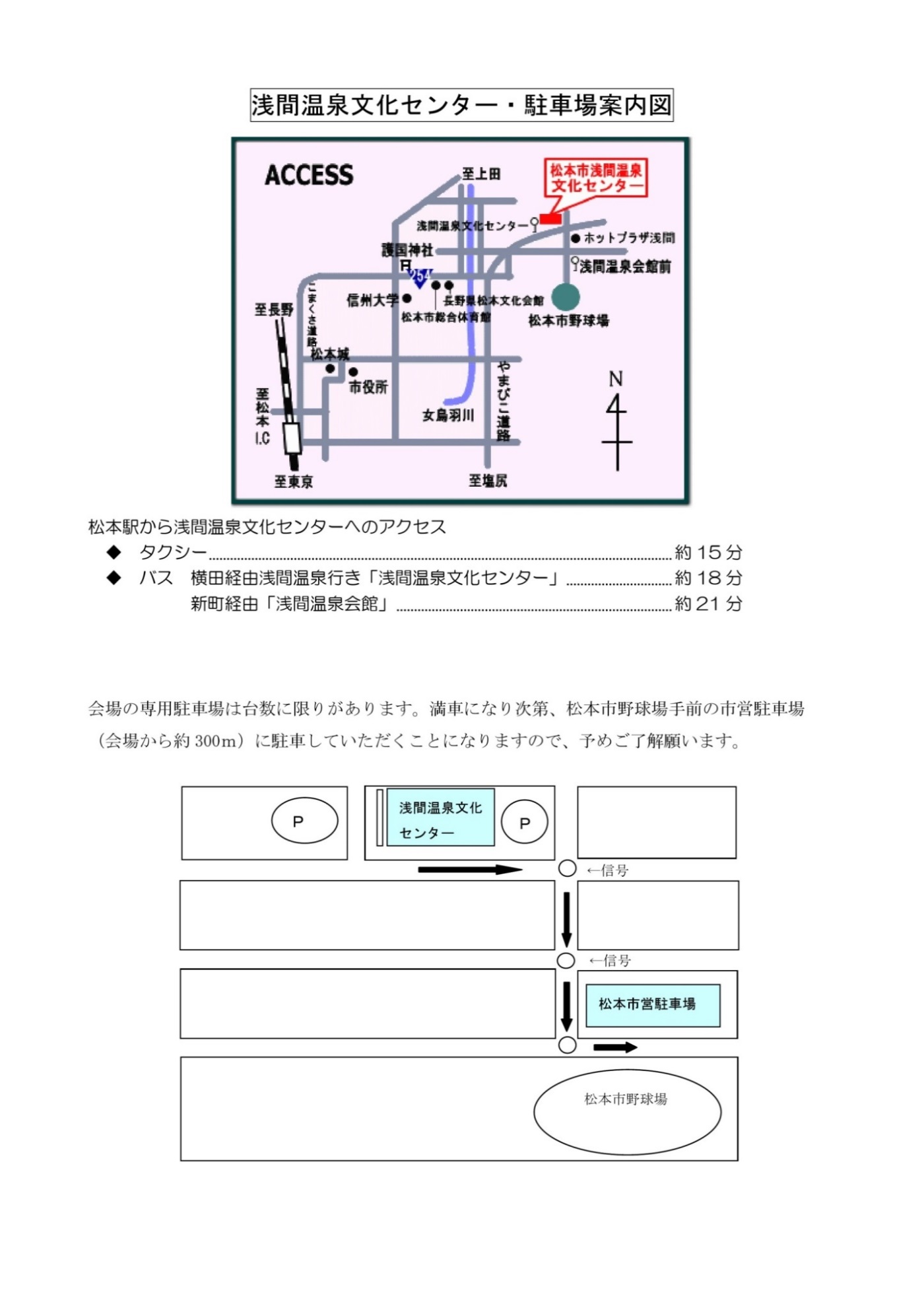 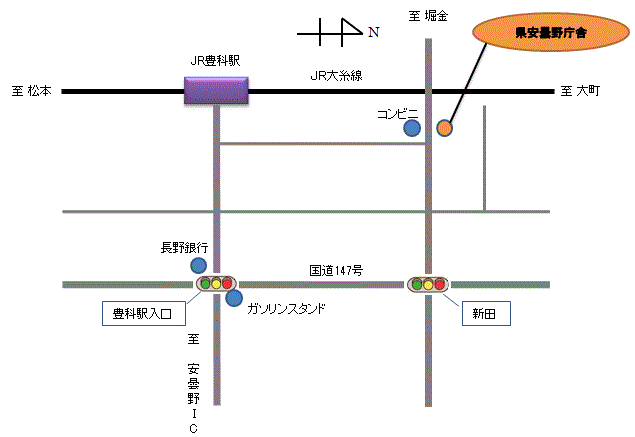 法人・団体名等※行政は市町村名事業所名等※行政は部署名連絡先電話番号（　　　　　）　　　　―担当者名（　　　　　　　　　　　　　　　　）参加者氏名役職等申込形態(参加する箇所に☑)申込形態(参加する箇所に☑)参加者氏名役職等2/25(主な対象)行政・社協2/26(主な対象)社会福祉法人/福祉施設/福祉関係団体□　参加□　参加□　参加□　参加□　参加□　参加□　参加□　参加□　参加□　参加